СОГЛАСОВАНО                                                                        УТВЕРЖДАЮГлава Степновского сельсовета                          Директор МБУК "Назаровский РДК"__________________ И.В. Панов                      _________________    И.В. ЛопатинаПлан работыСтепновского  СДК  -  филиала  № 5                             МБУК «Назаровский РДК»                                         на 2022 год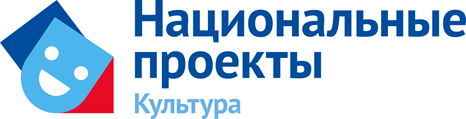 План работы Степновского сельского Дома культуры на 2022 год составлен в соответствии  с основными направлениями национального проекта «Культура».	 	 Цель национального проекта - увеличение к 2024 году число граждан, вовлеченных в культуру путем создания современной инфраструктуры культуры, внедрения в деятельность организаций культуры новых форм и технологий, широкой поддержки культурных инициатив, направленных на укрепление российской гражданской идентичности.Основные темы 2022 года:- празднование 77-годовщины Победы в Великой Отечественной войне 1941-1945 годов;- культурные и национальные традиции;  - сохранение военно-патриотического наследия:- сохранение культурного наследия и создание условий для развития культуры.- 2018 – 2027 гг. – Десятилетие детства в России поддержки культурных инициатив, направленных на укрепление российской гражданской идентичности.  2013–2022 гг. – Международное десятилетие сближения культур.                                                                                                              	Мероприятия      Заведующий филиалом                                         В.П. Подобедова №МероприятиеМероприятиеДата проведенияОтветственныйЯнварьЯнварьЯнварьЯнварьЯнварь1Спортивная программа  «А ну- ка, догони»Спортивная программа  «А ну- ка, догони»04.01в 14.00Подобедова В.П.2Развлекательная программа «Пойдем колядовать»Развлекательная программа «Пойдем колядовать»06.01в 14.00Подобедова В.П.3Познавательная программа    « Уроки вежливости»Познавательная программа    « Уроки вежливости»11.01в 18.00 ч.Подобедова В.П.4Информационно – познавательная программа « Белоснежные птицы России»Информационно – познавательная программа « Белоснежные птицы России»14.01в 12.00 ч.Подобедова В.П.5Познавательная программа  « Крещенский сочельник. История, обряды»Познавательная программа  « Крещенский сочельник. История, обряды»18.01в 12.00 ч.Подобедова В.П.6Акция « Твори добро» (к международному дню объятий)Акция « Твори добро» (к международному дню объятий)21.01в 11.00 ч.Подобедова В.П.7Развлекательная программа « Таня, Танечка, Танюша!»Развлекательная программа « Таня, Танечка, Танюша!»24.01в 13.00 ч.Подобедова В.П.8Мастер-класс « Поделки из крупы»Мастер-класс « Поделки из крупы»28.01в 12.00 ч.Подобедова В.П.9КинопоказКинопоказ07, 14, 21, 28 в 16.00 ч.Подобедова В.П.                                                                   Февраль                                                                   Февраль                                                                   Февраль                                                                   Февраль                                                                   Февраль12.III  фестиваль военно-патриотической песни  «Сыны России»,(к  Дню памяти о россиянах, исполнявших служебный долг за пределами Отечества.)III  фестиваль военно-патриотической песни  «Сыны России»,(к  Дню памяти о россиянах, исполнявших служебный долг за пределами Отечества.)февральПодобедова В.П.13.Концертная программа  «Во славу Отечества»(к дню защитника Отечества)Концертная программа  «Во славу Отечества»(к дню защитника Отечества)февральПодобедова В.П.14.Патриотическое мероприятие « Этот день мы приближали..» (к  Дню Воинской Славы России)Патриотическое мероприятие « Этот день мы приближали..» (к  Дню Воинской Славы России)февральПодобедова В.П.15.Познавательная программа «Огонек памяти» (к  Дню памяти юного героя – антифашиста)Познавательная программа «Огонек памяти» (к  Дню памяти юного героя – антифашиста)февральПодобедова В.П.16.Развлекательная программа « В гостях у Домового»Развлекательная программа « В гостях у Домового»февральПодобедова В.П.17.Развлекательно – игровая программа  «Богатырская наша  сила»Развлекательно – игровая программа  «Богатырская наша  сила»февральПодобедова В.П.18.Акция « Чистое село» (программа « Волонтеры культуры»)Акция « Чистое село» (программа « Волонтеры культуры»)февральПодобедова В.П.19КинопоказКинопоказфевральПодобедова В.П.МартМартМартМартМарт20.Концертная  программа «Счастье мое долгожданное, женщина лучшая самая» (к Международному Женскому дню).Концертная  программа «Счастье мое долгожданное, женщина лучшая самая» (к Международному Женскому дню).мартПодобедова В.П.21.Развлекательная программа  « Гордимся  мы профессией  своей» (к Дню работника культуры )Развлекательная программа  « Гордимся  мы профессией  своей» (к Дню работника культуры )март Подобедова В.П.22Акция «Наркомания – путь в никуда»Акция «Наркомания – путь в никуда»март Подобедова В.П.23.Фольклорная программа « Матрешка расписная»Фольклорная программа « Матрешка расписная»март Подобедова В.П.24Вечер отдыха  «У самовара я и моя семья»Вечер отдыха  «У самовара я и моя семья»март Подобедова В.П.25. Смотр  художественной самодеятельности«Радуга детских талантов» Смотр  художественной самодеятельности«Радуга детских талантов»Март Подобедова В.П.26.Смотр художественной самодеятельности«Голоса Причулымья»Смотр художественной самодеятельности«Голоса Причулымья»Март Подобедова В.П.27.Фольклорно – развлекательное мероприятие «Масленица – любушка, пришел твой час, голубушка»Фольклорно – развлекательное мероприятие «Масленица – любушка, пришел твой час, голубушка»Март Подобедова В.П.28.Развлекательная программа                                 « День наоборот»Развлекательная программа                                 « День наоборот»Март Подобедова В.П.29КинопоказКинопоказМарт Подобедова В.П.АпрельАпрельАпрельАпрельАпрель30Кинопоказ ( к Дню  Космонавтики) Кинопоказ ( к Дню  Космонавтики) АпрельПодобедова В.П.31Квест «По следам весны»Квест «По следам весны»АпрельПодобедова В.П.32.Информационно – профилактическая  программа «Чтобы не было беды»Информационно – профилактическая  программа «Чтобы не было беды»АпрельПодобедова В.П.33.Спортивно – танцевальная программа«Танц – микс»Спортивно – танцевальная программа«Танц – микс»АпрельПодобедова В.П.34Кинопоказ  «Космическое приключение»Кинопоказ  «Космическое приключение»АпрельПодобедова В.П.35.Тематическая программа«Я не курю и это мне нравится»Тематическая программа«Я не курю и это мне нравится»АпрельПодобедова В.П.36. Акция «Всероссийская неделя добра» (программа  «Волонтеры культуры») Акция «Всероссийская неделя добра» (программа  «Волонтеры культуры»)Апрель Подобедова В.П.37.Познавательно - игровая программа«Ларец народной мудрости »Познавательно - игровая программа«Ларец народной мудрости »Апрель Подобедова В.П.38. Театрализованная  развлекательная  программа «Веселится народ – праздник Пасхи у ворот» Театрализованная  развлекательная  программа «Веселится народ – праздник Пасхи у ворот»Апрель Подобедова В.П.МайМайМайМайМай39Концерт  «Песня в военной шинели»Концерт  «Песня в военной шинели»Май Подобедова В.П.40Акция «Бессмертный полк»Акция «Бессмертный полк»Май Подобедова В.П.41.Мастер-класс «Георгиевская ленточка» (программа « Волонтёры культуры»)Мастер-класс «Георгиевская ленточка» (программа « Волонтёры культуры»)Май Подобедова В.П.42.Выставка рисунков « Победа одна на всех» Выставка рисунков « Победа одна на всех» Май Подобедова В.П.43.Митинг  «Салют,  Победа!» (к Дню Победы)Митинг  «Салют,  Победа!» (к Дню Победы)МайПодобедова В.П.44.Концертная программа  « Победная  весна»  (к Дню Победы).Концертная программа  « Победная  весна»  (к Дню Победы).Май Подобедова В.П.54Мастер – класс « Национальный костюм»Мастер – класс « Национальный костюм»МайПодобедова В.П.55.Акция«Вредные привычки -  не наша  тема»Акция«Вредные привычки -  не наша  тема»Май Подобедова В.П.56.Вечер отдыха «Семейный альбом»( к Международному дню семьи). Вечер отдыха «Семейный альбом»( к Международному дню семьи). Май Подобедова В.П.57КинопоказКинопоказМай Подобедова В.П.ИюньИюньИюньИюньИюнь59.Развлекательно – игровая программа «Маленькая  волшебная  страна» (к Международному  дню защиты детей).Развлекательно – игровая программа «Маленькая  волшебная  страна» (к Международному  дню защиты детей).Июнь Подобедова В.П.60.Конкурс рисунков на асфальте «В каждом рисунке лучики солнца».Конкурс рисунков на асфальте «В каждом рисунке лучики солнца».Июнь Подобедова В.П.61.Познавательно-игровая программа«У светофора каникул нет»Познавательно-игровая программа«У светофора каникул нет»Июнь Подобедова В.П.62Велопробег « Вперед, Россия»Велопробег « Вперед, Россия»Июнь Подобедова В.П.63.Игровая программа «Ромашковые забавы» Игровая программа «Ромашковые забавы» Июнь Подобедова В.П.64Концертная программа  «Россия – это мы». Концертная программа  «Россия – это мы». Июнь Подобедова В.П.65Акция «Очистим планету от мусора » Акция «Очистим планету от мусора » Июнь Подобедова В.П.66.Вечер отдыха  «День старины»(Праздник русской песни)Вечер отдыха  «День старины»(Праздник русской песни)Июнь Подобедова В.П.67.Акция  «Обелиск»(программа «Волонтеры культуры»)Акция  «Обелиск»(программа «Волонтеры культуры»)Июнь Подобедова В.П.68.Митинг «Вечная память павшим, низкий поклон живым»  (День памяти и скорби)Митинг «Вечная память павшим, низкий поклон живым»  (День памяти и скорби)Июнь Подобедова В.П.69. Информационно – познавательная программа « Мир русского фольклора» Информационно – познавательная программа « Мир русского фольклора»Июнь Подобедова В.П.70  Квест « В поисках клада»  Квест « В поисках клада»Июнь Подобедова В.П.71. Праздничное мероприятие « От Волги  до  Енисея» ( к Дню России )  Праздничное мероприятие « От Волги  до  Енисея» ( к Дню России ) Июнь Подобедова В.П.72.Вечер отдыха  « Танцуй пока молодой!»(к Дню молодежи)Вечер отдыха  « Танцуй пока молодой!»(к Дню молодежи)Июнь Подобедова В.П.73КинопоказКинопоказИюнь Подобедова В.П.ИюльИюльИюльИюльИюль74.Спортивно - игровая программа «Игры наших  родителей».Спортивно - игровая программа «Игры наших  родителей».Июль Подобедова В.П.75.Театрализованная программа « Как на Ивана, да на Купала»Театрализованная программа « Как на Ивана, да на Купала»Июль Подобедова В.П.76.Вечер отдыха «Счастливы вместе» (День семьи, любви и верности).Вечер отдыха «Счастливы вместе» (День семьи, любви и верности).Июль Подобедова В.П.77.Акция  «Ромашковое настроение» ( к Дню любви, семьи и верности)Акция  «Ромашковое настроение» ( к Дню любви, семьи и верности)Июль Подобедова В.П.78.Танцевально – развлекательная программа«Веселые нотки»Танцевально – развлекательная программа«Веселые нотки»Июль Подобедова В.П.79.Игровая программа «Дракоша в кругу друзей»Игровая программа «Дракоша в кругу друзей»Июль Подобедова В.П.80. Информационно – познавательная программа « Русь святая» (ко Дню крещения Руси) Информационно – познавательная программа « Русь святая» (ко Дню крещения Руси)Июль Подобедова В.П.81.Развлекательная программа « Друг в беде не бросит» (международный день дружбы)Развлекательная программа « Друг в беде не бросит» (международный день дружбы)Июль Подобедова В.П.82КинопоказКинопоказИюль Подобедова В.П.АвгустАвгустАвгустАвгустАвгуст83.Спортивно – игровая программа « Будущие солдаты»Спортивно – игровая программа « Будущие солдаты»Август Подобедова В.П.84Игровая программа « Мы – молодежь!»Игровая программа « Мы – молодежь!»Август Подобедова В.П.85Квест « Наливное яблочко»Квест « Наливное яблочко»Август Подобедова В.П.86Выставка рисунков « Флаг моей Родины»Выставка рисунков « Флаг моей Родины»Август Подобедова В.П.87.Игровая программа  «Вот и кончилось лето чудесное» Игровая программа  «Вот и кончилось лето чудесное» Август Подобедова В.П.88Выставка поделок «Чудо с огорода». Выставка поделок «Чудо с огорода». Август Подобедова В.П.СентябрьСентябрьСентябрьСентябрьСентябрь90.Акция « Под мирным небом»(к дню солидарности в борьбе с терроризмом)Акция « Под мирным небом»(к дню солидарности в борьбе с терроризмом)Сентябрь Подобедова В.П.91.Акция « Мы помним» ( к дню окончания второй мировой войны)Акция « Мы помним» ( к дню окончания второй мировой войны)СентябрьПодобедова В.П.92 Квест «Папа может» (к дню отца ) Квест «Папа может» (к дню отца )Сентябрь Подобедова В.П.93.Фотовыставка « Папы разные нужны, папы разные важны»Фотовыставка « Папы разные нужны, папы разные важны»Сентябрь Подобедова В.П.94.Акция «Помоги собраться  в  школу»(Программа « Волонтеры культуры»)Акция «Помоги собраться  в  школу»(Программа « Волонтеры культуры»)Сентябрь Подобедова В.П.95Квест « В гости к природе»Квест « В гости к природе»Сентябрь Подобедова В.П.96Всероссийская акция « Культурная суббота»Всероссийская акция « Культурная суббота»Сентябрь Подобедова В.П.97Флешмоб  « Веселая разминка»Флешмоб  « Веселая разминка»СентябрьПодобедова В.П.98.Музыкально-игровая программа «Осенний хит-парад»Музыкально-игровая программа «Осенний хит-парад»сентябрьПодобедова В.П.ОктябрьОктябрьОктябрьОктябрьОктябрь99.99.Акция  «Дорогою добра»  ( ко дню пожилого человека)Октябрь Подобедова В.П.100100Концертная программа  «Пусть будет теплой осень жизни» (День пожилого человека).Октябрь Подобедова В.П.101101Концерт « Мы славим труд учителя земной!» ( к дню учителя) Октябрь Подобедова В.П.102102Фестиваль самодеятельного народного творчества ветеранов Назаровского района«Не стареют душой    ветераны»Октябрь Подобедова В.П.103103Познавательно - развлекательная программа  «Хлеб всему голова ».ОктябрьПодобедова В.П.104104Музыкально-игровая программа «Музыкальная шкатулка»Октябрь Подобедова В.П.103103  Спортивно-игровая программа « Зов джунглей»Октябрь Подобедова В.П.104104Концертная программа «Золотые руки тружеников села». (День работников Сельского хозяйства).ОктябрьПодобедова В.П.105105Информационно – познавательная программа « Дыши легко»Октябрь Подобедова В.П.НоябрьНоябрьНоябрьНоябрьНоябрь106106Концерт «В дружбе народов – единство  страны» (День народного единства)Ноябрь Подобедова В.П.107107Районный фестиваль«Играй, гармонь, звени, частушка! »Ноябрь Подобедова В.П.108108Районный конкурс «Ретро-песня»Ноябрь Подобедова В.П.109109Познавательно - игровая программа «Что такое хорошо, что такое плохо»Ноябрь Подобедова В.П.110110Концертная программа «Нет прекрасней нашей мамы»   (к дню матери)Ноябрь Подобедова В.П.111111 Выставка  рисунков«Моя любимая мамочка» Ноябрь Подобедова В.П.112112Мастер – класс « Крылья ангела» Ноябрь Подобедова В.П.113113Развлекательная программа «Веселый поезд»Ноябрь Подобедова В.П.114114КинопоказНоябрь Подобедова В.П.ДекабрьДекабрьДекабрьДекабрьДекабрь115115Митинг «Герои нашей Родины» (День неизвестного солдата)Декабрь Подобедова В.П.116116Познавательная программа  «Волонтёр - это здорово!» (к всемирному дню добровольца )Декабрь Подобедова В.П.117117Тематическая программа « Закон и подросток» (к дню прав человека).Декабрь Подобедова В.П.118118Развлекательно – игровая   программа«Снежные забавы» (открытие снежного городка и новогодней елки)Декабрь Подобедова В.П.120120Мастер- класс «Изготовление новогодней игрушки»Декабрь Подобедова В.П.121121Акция « О тебе, Россия» (День конституции).Декабрь Подобедова В.П.122122 Информационно – патриотическая программа « Герои нашей Родины»Декабрь Подобедова В.П.123123Вечер отдыха  «Традиции русского чая»Декабрь Подобедова В.П.124124Игровая программа «Что за праздник без друзей» Декабрь Подобедова В.П.125125Новогодний спектакль «Приключения в новогоднюю ночь»Декабрь Подобедова В.П.126126  Утренник  «В гостях у Дедушки Мороза».Декабрь Подобедова В.П.127127Акция « Новогодние окна»ДекабрьПодобедова В.П.128128Развлекательная программа « Новый год  любимый праздник !» ДекабрьПодобедова В.П.